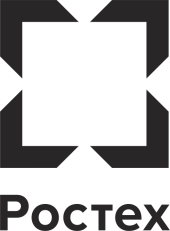 МЕТОДИЧЕСКИЕ РЕКОМЕНДАЦИИпо заполнению справки о доходах, расходах, об имуществе и обязательствах имущественного характера работниками Государственной корпорации «Ростех»и гражданами, претендующими на замещение должности в Государственной корпорации «Ростех»Общие положения Настоящие Методические рекомендации разработаны в соответствии с требованиями федеральных законов, актов Президента Российской Федерации, Правительства Российской Федерации, нормативных правовых актов федеральных органов исполнительной власти, изданных в пределах их компетенции, правовых актов Государственной корпорации «Ростех» (далее – Корпорация) и предназначены для практического применения:а) работниками Корпорации и гражданами, претендующими на замещение должностей в Корпорации, при заполнении по утвержденной Президентом Российской Федерации форме справки о полученных ими доходах, расходах, об имуществе и обязательствах имущественного характера, а также справки о доходах, расходах, об имуществе и обязательствах имущественного характера (далее – Справки) супруги (супруга) и несовершеннолетних детей;б) Департаментом безопасности и профилактики коррупционных правонарушений при проведении в установленном порядке проверки сведений, содержащихся в Справках;Перечень должностей Корпорации, при назначении на которые граждане и при замещении которых работники Корпорации обязаны представлять сведения о своих доходах, расходах, об имуществе и обязательствах имущественного характера, а также сведения о доходах, расходах, об имуществе и обязательствах имущественного характера своих супруги (супруга) и несовершеннолетних детей (далее – Перечень), утверждается приказом генерального директора Корпорации.Работники, замещающие включенные в Перечень должности в Корпорации, ежегодно, 
не позднее 30 апреля года, следующего за отчетным, представляют:а) сведения о своих доходах, полученных за отчетный период (с 1 января по 31 декабря) от всех источников (включая заработную плату, пенсии, пособия, иные выплаты, и доходы, полученные в порядке наследования), сведения о расходах (если расходы превышают размер совокупного дохода супруга и супруги за последние три года, предшествующие отчетному году), а также сведения об имуществе, принадлежащем ему на праве собственности, сведения о счетах в банках и иных кредитных организациях, ценных бумагах, и о своих обязательствах имущественного характера по состоянию на конец отчетного периода;б) сведения о доходах супруги (супруга) и несовершеннолетних детей, полученных за отчетный период (с 1 января по 31 декабря) от всех источников (включая заработную плату, пенсии, пособия, иные выплаты, и доходы, полученные в порядке наследования), сведения о расходах (если расходы превышают размер совокупного дохода супруга и супруги за последние три года, предшествующие отчетному году), а также сведения об имуществе, принадлежащем им на праве собственности, сведения о счетах в банках и иных кредитных организациях, ценных бумагах и обязательствах имущественного характера по состоянию на конец отчетного периода. Перевод работника в государственный орган в период с 1 января по 30 апреля 2019 г. не освобождает его от обязанности представить сведения в соответствующее структурное подразделение органа, в котором он замещал должность 31 декабря 2018 г.Представление сведений в случае увольнения работника в период декларационной кампании с 1 января по 30 апреля 2019 г. не является нарушением.В случае замещения работником нескольких должностей (внутреннее совместительство), замещение которых влечет обязанность представлять сведения, то таким работником заполняется одна справка с указанием обеих должностей.При внешнем совместительстве (работником заключен трудовой договор о выполнении в свободное от основной работы время другой регулярной оплачиваемой работы у другого работодателя) работник, замещающий должности в разных организациях, замещение которых влечет обязанность представлять сведения, представляет в данные организации две справки (заполняются отдельно для каждой должности). Количество справок, представляемых в отношении членов семьи, не меняется.Если последний день срока представления сведений приходится на нерабочий день, то сведения представляются в последний рабочий день. В нерабочий день сведения могут быть сданы в организацию почтовой связи до 24 часов последнего дня срока их сдачи.Требованиями антикоррупционного законодательства не предусматривается освобождение работника от исполнения обязанности представлять сведения, в том числе в период нахождения его в отпуске (включая все виды предусмотренных законодательством отпусков), период временной нетрудоспособности или иной период неисполнения должностных обязанностей.При невозможности представить сведения лично они должны быть сданы в организацию почтовой связи до 24 часов последнего дня срока их сдачи.Граждане, претендующие на замещение включенных в Перечень должностей в Корпорации, представляют:а) сведения о своих доходах, полученных от всех источников (включая доходы по прежнему месту работы (службы) или месту замещения выборной должности, пенсии, пособия, иные выплаты, и доходы, полученные в порядке наследования) за календарный год, предшествующий году подачи документов для замещения должностей в Корпорации, а также сведения об имуществе, принадлежащем им на праве собственности, сведения о счетах в банках и иных кредитных организациях, ценных бумагах и обязательствах имущественного характера по состоянию на первое число месяца, предшествующего месяцу подачи документов для замещения должности в Корпорации (на отчетную дату); б) сведения о доходах супруги (супруга) и несовершеннолетних детей, полученных от всех источников (включая заработную плату, пенсии, пособия, иные выплаты, и доходы, полученные в порядке наследования) за календарный год, предшествующий году подачи гражданином документов для замещения должности в Корпорации, а также сведения об имуществе, принадлежащем им на праве собственности, сведения о счетах в банках и иных кредитных организациях, ценных бумагах, и обязательствах имущественного характера по состоянию на первое число месяца, предшествующего месяцу подачи гражданином документов для замещения должности в Корпорации (на отчетную дату).Под отчетным периодом понимается период с 1 января по 31 декабря года, предшествующего году представления сведений о доходах, расходах, об имуществе и обязательствах имущественного характера.Для граждан, претендующих на замещение включенных в Перечень должностей в Корпорации, отчетной датой является первое число месяца, предшествующего месяцу подачи документов для замещения должности, то есть даты заполнения Справки (если претендующий гражданин представляет Cправку 10 июня 2019 г., то отчетной датой будет 1 мая 2019 г.). При представлении Cправок на членов семьи следует иметь в виду следующее:а) Справка на супругу (супруга) представляется в том случае, если на дату ее представления супруги состоят в зарегистрированном браке (официальной датой вступления в брак считается дата, указанная в свидетельстве о регистрации брака);б) в случае регистрации брака в период с 1 января по 30 апреля текущего года (период для представления Справки за отчетный год) необходимо также представить сведения о доходах, об имуществе и обязательствах имущественного характера супруги (супруга) за отчетный год (в том числе в случае, если работник уже сдал Справку в отношении себя).При расторжении брака датой расторжения брака считается дата, указанная в свидетельстве о расторжении брака.Если расторжение брака осуществляется через суд, то датой расторжения брака будет дата вступления в силу постановления суда (по истечении 30 дней с момента вынесения судом постановления о прекращении брака, если вынесенное постановление не было обжаловано);в) к несовершеннолетним относятся дети, не достигшие восемнадцати лет. Возраст совершеннолетия наступает в двадцать четыре часа даты, следующей за датой рождения, указанной в свидетельстве о рождении. Таким образом, если на отчетную дату ребенок стал совершеннолетним, то представление сведений о его доходах, об имуществе и обязательствах имущественного характера не требуется.В случае если работник является опекуном (попечителем), усыновителем несовершеннолетнего ребенка, то сведения в отношении данного ребенка подлежат представлению.В случае если супруга (супруг) работника является опекуном (попечителем), усыновителем несовершеннолетнего ребенка, то сведения в отношении данного ребенка рекомендуется представить.Сведения в отношении несовершеннолетних детей, проживающих раздельно с работником в случае, если работник не лишен родительских прав, представляются в установленном порядке;г) ситуации, когда не представляется возможным представить сведения на супругу (супруга) либо супруга (супруг) отказывается сообщать сведения.Существуют жизненные ситуации, когда нет возможности получить сведения о доходах, об имуществе и обязательствах имущественного характера супруги (супруга): супруга (супруг) находится в длительной командировке или в местах отбывания наказания; супруги не проживают совместно, но при этом находятся в официально зарегистрированном браке.Кроме того, супруга (супруг) может также отказаться по субъективным причинам представить сведения, либо представляемые сведения могут быть отнесены к коммерческой тайне.Во всех вышеуказанных ситуациях, при невозможности представления сведений о доходах, об имуществе и обязательствах имущественного характера на супруга (супругу), работник Корпорации подает в Департамент безопасности и профилактики коррупционных правонарушений соответствующее заявление, в котором указывает причину невозможности представления сведений. Данное заявление подлежит рассмотрению на заседании комиссии Государственной корпорации «Ростех» по соблюдению требований к служебному поведению работников Государственной корпорации «Ростех» и урегулированию конфликта интересов.Справки заполняются в соответствии с требованиями антикоррупционного законодательства и во исполнение распоряжения от 14.12.2017 г № 240 «О заполнении справок о доходах, расходах, имуществе и обязательствах имущественного характера с использованием СПО «Справки БК» работниками Корпорации (гражданами), представляющими сведения, исключительно с использованием специального программного обеспечения «Справка БК». При этом подписывается последний лист справки. СПО «Справка БК» размещено на внутреннем контуре рабочего стола каждого работника, а также на сайте Корпорации в подразделе «Противодействие коррупции». В подразделе «Противодействие коррупции» на сайте размещена Инструкция по заполнению справки с использованием СПО, которой необходимо руководствоваться при заполнении.Справки представляются работникам направления по противодействию коррупции Департамента безопасности и профилактики коррупционных правонарушений. Указанные должностные лица проверяют правильность заполнения Справок в соответствии с настоящими Методическими рекомендациями и подписывают последний лист каждой Справки с указанием своих фамилии, имени и отчества. При приеме Справок работники направления по противодействию коррупции Департамента безопасности и профилактики коррупционных правонарушений проверку полноты и достоверности представляемых сведений в соответствии с нормами антикоррупционного законодательства не осуществляют.Справки, оформленные с нарушениями требований действующего законодательства и настоящих Методических рекомендаций, возвращаются представившему их лицу для доработки и устранения выявленных недостатков. В случае отсутствия какого-либо дохода, расхода, имущества или обязательства имущественного характера при заполнении соответствующих разделов Справки могут быть использованы слова «не имеется», «нет» или прочерк.II. Заполнение титульного листаВ поле «указывается наименование кадрового подразделения федерального государственного органа, иного органа или организации» указывается – Департамент безопасности и профилактики коррупционных правонарушений Государственной корпорации «Ростех».В поле «место работы (службы), занимаемая (замещаемая) должность; в случае отсутствия основного места работы (службы) – род занятий; должность, на замещение которой претендует гражданин (если применимо)» указывается полное наименование Корпорации, наименование замещаемой работником должности Корпорации с указанием структурного подразделения в соответствии с приказом о назначении на должность и трудовым договором. Кроме того, гражданами указывается должность и наименование организации по последнему месту работы.В случае, если в период представления сведений наименование замещаемой (занимаемой) должности изменилось, то указывается должность, замещаемая (занимаемая) 31 декабря отчетного года. При заполнении справки гражданином, не осуществляющим трудовую деятельность в установленном порядке, претендующим на замещение вакантной должности, в графе место службы (работы) указывается: «временно неработающий, претендующий на замещение «наименование должности».Если сведения представляются в отношении несовершеннолетнего ребенка, то в графе «род занятий» рекомендуется указывать образовательное учреждение, воспитанником (учащимся) которого он является, или «находится на домашнем воспитании».При представлении сведений в отношении лиц, которые не имеют работы и заработка, зарегистрированы в органах службы занятости в целях поиска подходящей работы, ищут работу и готовы приступить к ней, в графе «род занятий» рекомендуется указывать «безработный»; в случае если лицо не имеет работу и заработок и при этом не зарегистрировано в органах службы занятости, то в графе «род занятий» рекомендуется указывать «временно неработающий» или «домохозяйка» («домохозяин»);В поле «адрес места регистрации» представляющий Справку указывает адрес места своей регистрации (индекс, республика, область, город, район, населенный пункт, улица, дом, квартира). В том случае, если адрес места регистрации отличается от места фактического проживания, указываются оба адреса.На Справках супруги (супруга), несовершеннолетних детей указываются их фамилия, имя, отчество, дата рождения, серия и номер паспорта, дата выдачи и наименование органа, выдавшего паспорт (для несовершеннолетних детей – серия и номер свидетельства о рождении, дата его выдачи и наименование органа, выдавшего свидетельство), основное место работы или службы, занимаемая должность, а в случае отсутствия основного места работы или службы – род занятий. Пример заполнения титульного листаВ   Департамент безопасности и профилактики коррупционных правонарушений Государственной корпорации «Ростех»(указывается наименование кадрового подразделения федерального государственного органа или иного органа или организации)СПРАВКА
о доходах, расходах, об имуществе и обязательствах имущественного характера
Я, Иванов Иван Иванович, 13.03.1970 г.р., паспорт 4500 212109, выдан 05.06.2001 отделением по району Чертаново Южное ОУФМС России по гор. Москве в ЮАО(фамилия, имя, отчество, дата рождения, серия и номер паспорта, дата выдачи и орган, 
выдавший паспорт, рекомендуется указывать код подразделения) Департамент безопасности и профилактики коррупционных правонарушений Государственной корпорации «Ростех», руководитель проектов(место работы или (службы), занимаемая (замещаемая) должность; в случае отсутствия основного места работы или (службы) – род занятий; должность, на замещение которой претендует гражданин (если применимо)зарегистрированный по адресу: 109203, г. Москва, ул. Юбилейная, д. 10, кв. 99(адрес места регистрации)(фактически проживаю по адресу: 199111, г. Москва, ул. Ильина, д. 25, кв. 236),сообщаю сведения о доходах, расходах своих, супруги (супруга), несовершеннолетнего ребенка (нужное подчеркнуть) (фамилия, имя, отчество, дата рождения, серия и номер паспорта, дата выдачи и орган, выдавший паспорт)(адрес места регистрации, основное место работы (службы), занимаемая (замещаемая) должность)(в случае отсутствия основного места работы (службы) – род занятий)за отчетный период с 1 января 2018 г. по 31 декабря 2018 г. об имуществе, принадлежащем (фамилия, имя, отчество) на праве собственности, о вкладах в банках, ценных бумагах, об обязательствах имущественного характера по состоянию на «31» декабря 2018 г. III. Заполнение разделов СправкиРаздел 1. Сведения о доходахДоходом признается экономическая выгода в денежной или натуральной форме, которую можно оценить и определить в соответствии с Налоговым кодексом Российской Федерации. Работники Корпорации (граждане) представляют сведения обо всех доходах (включая пенсии, пособия, иные выплаты, а также начисленные доходы, находящиеся на депонентах) за отчетный период независимо от того, учитываются ли они при налогообложении или не учитываются, получены они от источников в Российской Федерации или от зарубежных источников. Данное требование распространяется и на работников Корпорации, избранных в состав органа управления или контроля организации Корпорации или иной коммерческой организации, 
не относящейся к организации Корпорации, ее дочернему или зависимому обществу.Доход, полученный в иностранной валюте, указывается в рублях по курсу Банка России на дату получения дохода.Величина дохода не округляется и указывается в рублях и копейках.В пункте 1 «Доход по основному месту работы» указывается сумма согласно справке о доходах физического лица  по форме 2-НДФЛ (далее – справка 2-НДФЛ) с места работы (службы). Справки 2-НДФЛ необходимо получить из всех организаций, где получен доход в прошедшем году: предыдущие места работы (службы), вузы (в случае осуществления научной или преподавательской деятельности. Лицу, представляющему Справки, следует своевременно позаботиться о том, чтобы соответствующие члены его семьи также получили справки 2-НДФЛ.Кроме справок 2-НДФЛ, сведения о полученных доходах можно установить из таких документов, как договоры подряда, авторские (лицензионные) договоры (в том числе из актов приемки-сдачи выполненных работ по договорам).Представление сведений в отношении лица, зарегистрированного в качестве индивидуального предпринимателя,  применяющего специальные налоговые режимы:при применении системы налогообложения в виде единого налога на вмененный доход для отдельных видов деятельности в качестве «дохода» указывается величина вмененного дохода;при применении упрощенной системы налогообложения (УСН):- если объектом налогообложения являются «доходы», то в качестве «дохода» указывается сумма полученных доходов за налоговый период (налоговая база), которая подлежит указанию в налоговой декларации по налогу, уплачиваемому в связи с применением УСН;- если объектом налогообложения являются «доходы, уменьшенные на величину расходов», то в качестве «дохода» указывается сумма полученных доходов за налоговый период, которая подлежит указанию в налоговой декларации по налогу, уплачиваемому в связи с применением УСН. 	При этом работник может представить пояснения по существу доходов от предпринимательской деятельности, полученных им или членами его семьи, и приложить их к справке. Пункт 2 «Доход от педагогической и научной деятельности»К доходам от педагогической деятельности относятся доходы, полученные в течение отчетного периода в образовательных учреждениях по трудовому договору либо гражданскому правовому договору возмездного оказания услуг. Если в отчетном периоде педагогическая деятельность осуществлялась в нескольких образовательных учреждениях, то из каждого образовательного учреждения необходимо получить справку 2-НДФЛ и суммировать по ним общий доход (без вычета налога).К доходам от научной деятельности относятся доходы, полученные по договорам, связанным с выполнением научно-исследовательских работ, получение грантов на проведение научных исследований, если их получение не включено в величину дохода по основному месту работы. К доходам от научной деятельности также относятся полученные премии от различных научных российских и зарубежных объединений, в том числе некоммерческих фондов, в деятельность которых входит поддержка научных и инновационных технологий, и др.В данном пункте Справки указывается общая сумма дохода, полученная в местах ведения научной деятельности в соответствии со справками 2-НДФЛ.Пункт 3 «Доход от иной творческой деятельности» Доход от творческой деятельности включает в себя доходы, полученные заявителем в разных сферах творческой деятельности (технической, художественной, публицистической и т.д.). К доходам от иной творческой деятельности относятся доходы, полученные по договорам авторского вознаграждения, от продажи собственных произведений искусства либо интеллектуальных разработок. Указываются авторские гонорары за публикацию статей, выпуск книг, сборников, гонорары за публичные выступления, денежные призы за победу в творческих конкурсах, доходы от внедрения программных продуктов, баз данных, доходы, полученные в результате использования изобретений, промышленных образцов, полезных моделей и т.д.Пункт 4 «Доход от вкладов в банках и иных кредитных организациях»К доходам, полученным от вкладов в банках, относятся все доходы, в том числе не подлежащие налогообложению. Доход по вкладу выплачивается в денежной форме в виде процентов. Доход, полученный в иностранной валюте, указывается в рублях по курсу Банка России на дату получения дохода. Датой получения дохода по вкладам в банках в иностранной валюте является день выплаты дохода, либо его начисление (капитализация), в том числе день перечисления дохода на счет работника либо по его поручению на счет третьих лиц. Сведения об официальных курсах валют на заданную дату, устанавливаемых Центральным банком Российской Федерации, доступны на официальном сайте Банка России по адресу: http://www.cbr.ru/currency_base/daily.aspx.В случае неоднократного получения доходов по вкладам в иностранной валюте за отчетный период доход рассчитывается путем суммирования полученных доходов, переведенных в рубли по курсу, установленному Банком России, на каждую дату их получения.Величина дохода по вкладу подтверждается документом, выданным соответствующим банком или кредитной организацией (представление данной информации осуществляется в соответствии с тарифами банка, кредитной организации). В целях точности указания суммы полученного дохода в виде процентов от вкладов в банках и иных кредитных организациях рекомендуется запросить от банка или иной кредитной организации справку о размере выплаченных процентов от вклада (в рублях).Особое внимание следует уделить хранению документов, связанных с вкладами (счетами) в банке или иной кредитной организации, закрытыми в период с отчетной даты до даты представления сведений. В связи с тем, что по состоянию на 31 декабря отчетного года счет был открыт, но на момент заполнения справки счет закрыт, кредитная организация может отказать в предоставлении информации, касающейся такого счета.К доходам, полученным от иных кредитных организаций, относятся доходы, полученные от размещения денежных средств либо их передачи в доверительное управление различным кредитным организациям, деятельность которых не связана с банковской деятельностью. Это могут быть различные инвестиционные фонды (ПИФы), игроки финансовых (валютных) рынков и др.Денежные средства, выплачиваемые кредитной организацией вкладчику (владельцу счета) при закрытии вклада (счета), в том числе обезличенного металлического счета, за исключением процентов по вкладу (счету), не подлежат отражению в справке.Пункт 5 «Доход от ценных бумаг и долей участия в коммерческих организациях»К доходам, полученным от ценных бумаг и долей участия в коммерческих организациях, в том числе при владении инвестиционным фондом, относятся доходы, начисленные в течение отчетного периода по ценным бумагам, либо доход, полученный в результате продажи ценных бумаг.Под «долей участия» в коммерческих организациях понимается владение ценными бумагами данных коммерческих организаций, дающими право на управление организацией и получение дивидендов (дохода) по ним.В случае если принадлежащие заявителю ценные бумаги переданы в доверительное управление, указываются реквизиты соответствующего договора.Таким образом, в Справке указывается доход:1) полученный в виде дивидендов по ценным бумагам по итогам календарного года при распределении прибыли, остающейся после налогообложения (в том числе в виде процентов по привилегированным акциям), по принадлежащим акционеру (участнику) акциям (долям) пропорционально долям акционеров (участников) в уставном (складочном) капитале этой организации. В целях точности указания суммы полученного дохода от ценных бумаг и долей участия в коммерческих организациях рекомендуется запросить от банка, иной кредитной организации или коммерческой организации – эмитента ценных бумаг справку о размере полученных дивидендов по ценным бумагам.2) от операций с ценными бумагами, в том числе доход от погашения сберегательных сертификатов, который выражается в величине суммы финансового результата. Нулевой или отрицательный доход (нулевой или отрицательный финансовый результат) в справке не указывается. Сами ценные бумаги указываются в разделе 5 справки «Сведения о ценных бумагах» (в случае,  если по состоянию на отчетную дату работник, член его семьи обладал такими бумагами).В случае продажи ценных бумаг в течение отчетного периода указываются доходы, полученные от их реализации (в рублях).В пункте 6 «Иные доходы (указать вид дохода)» указываются все виды доходов, которые 
не были отражены выше, в том числе:вознаграждение за выполнение трудовых или иных обязанностей, выполненную работу, оказанную услугу (вознаграждения по трудовым договорам и договорам гражданско-правового характера) с указанием наименования и юридического адреса организации, от которой был получен доход;страховые выплаты при наступлении страхового случая (ренты, аннуитеты), в том числе возмещение по вкладу (вкладам), и (или) выплаты, связанные с участием страхователя в инвестиционном доходе страховщика (в том числе денежные средства, полученные от страховой компании на ремонт автотранспортного средства), иные связанные с этим выплаты, например, неустойка за просрочку исполнения обязательств по выплате страхового возмещения и т.д.;доходы от использования авторских или иных смежных прав;доходы от сдачи в аренду или иного использования имущества (транспортных средств);доходы от реализации недвижимого имущества, акций или иных ценных бумаг, а также долей участия в уставном капитале организаций; иного имущества, принадлежащего физическому лицу (в том числе в случае зачета стоимости старого транспортного средства в стоимость при покупке нового – трейдин);выигрыши в лотереях, тотализаторах, конкурсах и иных играх;доход, полученный индивидуальным предпринимателем;вознаграждение, полученное при осуществлении опеки или попечительства на возмездной основе;доход от реализации имущества, полученный наложенным платежом;денежные выплаты, полученные при награждении почетными грамотами и наградами, которые не включены в справку 2-НДФЛ, полученную по основному месту работы; денежные средства в безналичной форме, поступившие в качестве оплаты услуг и товаров; средства, выплаченные за исполнение государственных или общественных обязанностей; пенсии, доплаты к пенсиям, выплачиваемые в соответствии с законодательством Российской Федерации и законодательством субъектов Российской Федерации. Сведения о сумме произведенных доплат можно получить в территориальном органе Пенсионного фонда Российской Федерации по месту нахождения пенсионного дела либо в органах социальной защиты субъекта Российской Федерации;пособия (по временной нетрудоспособности, по беременности и родам, единовременное пособие женщинам, вставшим на учет в медицинских учреждениях в ранние сроки беременности, единовременное пособие при рождении ребенка, ежемесячное пособие по уходу за ребенком, социальное пособие на погребение и др.), если данные выплаты не были включены в справку 2-НДФЛ, выдаваемую по месту работы; стипендии и иные аналогичные выплаты;доходы от использования любых транспортных средств, включая морские, речные, воздушные суда и автомобильные транспортные средства;доходы от использования трубопроводов, линий электропередачи (ЛЭП), линий оптико-волоконной и (или) беспроводной связи, иных средств связи, включая компьютерные сети;выплаты ПФР правопреемникам умершего застрахованного лица средств пенсионных накоплений, учтенных в специальной части индивидуального лицевого счета;все виды компенсационных выплат, связанных с возмещением вреда, причиненного увечьем или иным повреждением здоровья; денежное возмещение (в том числе социальные выплаты в денежной форме: замена льгот (скидок) по оплате жилого помещения, коммунальных услуг и услуг связи), представляемые отдельным категориям граждан); оплатой стоимости питания, спортивного снаряжения, оборудования, спортивной и парадной формы для учебно-тренировочного процесса и участия в спортивных соревнованиях; увольнением работников;вознаграждения донорам;суммы, причитающиеся ребенку в качестве алиментов, пенсий, пособий (данные средства указываются в справке одного из родителей). В случае, если указанные суммы выплачиваются посредством перечисления денежных средств на счет в банке, открытый на имя несовершеннолетнего ребенка, то такие сведения отражаются в справке несовершеннолетнего ребенка в графе «Иные доходы» раздела 1 справки и в разделе 4 «Сведения о счетах в банках и иных кредитных организациях» справки;суммы единовременных выплат (в том числе в виде материальной помощи), осуществляемых в связи со стихийным бедствием или с другим чрезвычайным обстоятельством; работодателями членам семьи умершего (бывшего) работника, в связи со смертью; в виде гуманитарной помощи (содействия), а также в виде благотворительной помощи; адресной социальной помощи; пострадавшим от террористических актов; при рождении (усыновлении, удочерении) ребенка, выплачиваемой в течение первого года после рождения; за оказание содействия в предупреждении, пресечении и раскрытии террористических актов;компенсация (оплата) стоимости (санаторно-курортных, оздоровительных) путевок (за исключением туристских) в санатории, санатории-профилактории, профилактории, дома отдыха и базы отдыха, пансионаты, лечебно-оздоровительные комплексы, санаторные, оздоровительные и спортивные детские лагеря;от продажи выращенных в личных подсобных хозяйствах скота, кроликов, нутрий, птицы, диких животных и птиц, продукции животноводства, растениеводства, цветоводства и пчеловодства;полученные из бюджетов при целевом использовании их на развитие личного подсобного хозяйства;доходы заемщика (правопреемника заемщика) в виде суммы задолженности по кредитному договору, начисленным процентам и признанным судом штрафным санкциям, пеням, погашаемой кредитором-выгодоприобретателем за счет страхового возмещения по заключенным заемщиком договорам страхования на случай смерти или наступления инвалидности;полученные в виде стоимости эфирного времени и (или) печатной площади, предоставленных им безвозмездно в соответствии с законодательством о выборах и референдумах;в натуральной форме, полученные пострадавшими от террористических актов, стихийных бедствий или от других чрезвычайных обстоятельств, в виде оказанных в их интересах услуг по обучению по основным и дополнительным общеобразовательным программам, а также в виде оказанных услуг по лечению и медицинскому обслуживанию и услуг санаторно-курортных организаций;в денежной или натуральной форме в виде оплаты стоимости проезда к месту обучения и обратно лицам, не достигшим 18 лет;средства, получаемые родителями, законными представителями детей, посещающих образовательные организации, в виде компенсации части родительской платы за содержание ребенка в образовательных организациях, реализующих основную общеобразовательную программу дошкольного образования;суммы, выплачиваемые работникам на возмещение затрат по уплате процентов по займам (кредитам) на приобретение и (или) строительство жилого помещения, если таковые не отражены в справке 2 - НДФЛ;суммы частичной оплаты за счет средств федерального бюджета стоимости нового автотранспортного средства (взамен вышедших из эксплуатации и сдаваемых на утилизацию);в виде сумм дохода от инвестирования, использованных для приобретения (строительства) жилых помещений участниками накопительно-ипотечной системы жилищного обеспечения военнослужащих;суммы выплат на приобретение и (или) строительство жилого помещения, предоставленные за счет средств бюджетов (к примеру, единовременная субсидия на приобретение жилья, которая указывается в тот отчетный период, в котором денежные средства перечислены на счет продавца (физического лица (юридического лица, индивидуального предпринимателя, осуществляющего отчуждение жилого помещения);суммы, получаемые за счет средств бюджетов на возмещение затрат (части затрат) на уплату процентов по займам (кредитам);средства материнского (семейного) капитала (в случае если в отчетном периоде государственный сертификат либо его часть был реализован);денежные средства, полученные в порядке наследования или дарения;выигрыши по облигациям государственных займов Российской Федерации и суммы, получаемые в погашение указанных облигаций;выплаты, производимые профсоюзными комитетами (в том числе материальная помощь) членам профсоюзов за счет членских взносов, за исключением вознаграждений и иных выплат за выполнение трудовых обязанностей, а также выплаты, производимые молодежными и детскими организациями своим членам за счет членских взносов на покрытие расходов, связанных с проведением культурно-массовых, физкультурных и спортивных мероприятий;выплачиваемые физическим лицам избирательными комиссиями;доходы, полученные по каждому из следующих оснований за налоговый период: стоимость призов в денежной и натуральной формах, полученных на конкурсах и соревнованиях; суммы материальной помощи, оказываемой (бывшим) работникам; возмещение (оплата) работникам, их супругам, родителям и детям, бывшим своим работникам (пенсионерам по возрасту), а также инвалидам стоимости приобретенных ими (для них) медикаментов, назначенных им лечащим врачом;  суммы материальной помощи, оказываемой инвалидам общественными организациями инвалидов;в виде платы за использование денежных средств членов кредитного потребительского кооператива (пайщиков), процентов за использование сельскохозяйственным кредитным потребительским кооперативом средств, привлекаемых в форме займов;от реализации (погашения) долей участия в уставном капитале российских организаций, а также акций;денежные средства, полученные в связи с прощением долга работнику, его супруге (супругу) или несовершеннолетним детям;иные доходы, получаемые налогоплательщиком в результате осуществления им деятельности в Российской Федерации.При заполнении данного пункта необходимо каждый вид и величину иного дохода указывать отдельно (см. пример заполнения раздела 1, стр.14).Пособие, полученное на ребенка, вносится в справку о доходах, расходах, об имуществе и обязательствах имущественного характера несовершеннолетнего ребенка работника. В Справке не указываются сведения о предоставленных налоговых вычетах по налогу на доходы физических лиц, так как в соответствии с пунктом 1 статьи 56 части первой Налогового кодекса Российской Федерации налоговый вычет является льготой по налогам и сборам и не относится к доходам.Формой справки не предусмотрено указание товаров, услуг, полученных в натуральной форме, а также виртуальных валют.Кроме того, не отражаются следующие выплаты, полученные работником Корпорации / гражданином (их супругами) за отчетный период:возмещение расходов (компенсация), связанных с исполнением налогоплательщиком трудовых (служебных) обязанностей (со служебными командировками; дополнительные расходы, связанные с проживанием вне постоянного места жительства (суточные); приобретение проездных документов для исполнения служебных обязанностей; расходы на повышение профессионального уровня; иные расходы, связанные со служебной командировкой (при условии, что они произведены работником с разрешения или ведома представителя нанимателя или уполномоченного им лица);компенсация расходов на оплату проезда и провоза багажа к месту использования отпуска и обратно, в том числе предоставляемая лицам, работающим и проживающим в районах Крайнего Севера и приравненных к ним местностях;средства (бонусы) на накопительных дисконтных картах, предоставленные магазинами розничной торговли, обладателем которых является, а также члены его семьи;полученные в качестве бонусных балов («кэшбэк сервис»), бонусов, начисленных банками и иными организациями за пользование их услугами, в том числе в виде денежных средств;в качестве возврата налога на добавленную стоимость, уплаченного при совершении покупок за границей, по чекам Tax-free;в качестве вознаграждения донорам за сданную кровь, ее компоненты (и иную помощь) при условии возмездной сдачи;сумма социального налогового вычета, полученная работником / гражданином (а также членами его семьи) как налогоплательщиком;в виде кредитов, займов. В случае если сумма кредита, займа равна или превышает                     500 000 рублей, то данное обязательство финансового характера подлежит указанию в разделе 6.2 справки;на специальный избирательный счет в соответствии с Федеральным законом 12 июня 2002 г. № 67-ФЗ «Об основных гарантиях избирательных прав и права на участие в референдуме граждан Российской Федерации». С учетом целей антикоррупционного законодательства также не указываются сведения о денежных средствах, касающихся возмещения расходов, понесенных работником, его супругой (супругом), несовершеннолетним ребенком, в том числе связанных:с оплатой коммунальных и иных услуг, наймом жилого помещения;с внесением родительской платы за посещение дошкольного образовательного учреждения;с оформлением нотариальной доверенности, почтовыми услугами, расходами на оплату услуг представителя (возмещается по решению суда);с переводом денежных средств между своими банковскими счетами, а также с зачислением на свой банковский счет ранее снятых средств с другого, например, зарплатного счета;с переводом денежных средств между банковскими счетами супругов и несовершеннолетних детей;с возвратом денежных средств по несостоявшемуся договору купли-продажи.В пункте 7 «Итого доход за отчетный период» указывается суммарная величина дохода за отчетный период, представляющая собой сумму всех полученных доходов по пунктам 1 – 6 раздела 1.Пример заполнения раздела 1Раздел 2. Сведения о расходахПомимо сведений о своих доходах, об имуществе и обязательствах имущественного характера, а также о доходах своих супруги (супруга) и несовершеннолетних детей, работник Корпорации обязан представлять сведения о своих расходах, а также о расходах своих супруги (супруга) и несовершеннолетних детей по каждой сделке по приобретению земельного участка, другого объекта недвижимости, транспортного средства, ценных бумаг, акций (долей участия, паев в уставных (складочных) капиталах организаций) (далее – сделка), если сумма сделки превышает общий доход данного лица и его супруги (супруга) за три последних года, предшествующих совершению сделки, а также об источниках получения средств, за счет которых совершена сделка.Граждане, поступающие на работу, раздел «Сведения о расходах» не заполняют. Сведения о расходах представляются в случае, если:сделка совершена в отчетном периоде;общая сумма сделок превышает общий доход работника Корпорации и его супруги (супруга) за три последних года, предшествующих совершению сделки (далее – общий доход).При расчете общего дохода работника Корпорации, представляющего сведения о расходах, например, за 2018 год, и его супруги (супруга), суммируются доходы, полученные ими за отчетные периоды с 1 января по 31 декабря 2015, 2016, 2017 годов вне зависимости от того, замещал ли (занимал ли) работник Корпорации должности, включенные в Перечень, в течение всего обозначенного периода или нет. При расчете общего дохода работника и его супруга (супруги) за три года, предшествующих отчетному, доходы супруга (супруги) работника учитываются только в случае, если они состояли в браке на момент осуществления расходов по сделке (сделкам) и в течение трех лет, предшествующих отчетному периоду. Во всех остальных случаях учитывается только доход работника за три последних года, предшествующих отчетному периоду.Ответственность за определение наличия превышения между суммой сделки над общим доходом работника Корпорации и его супруги (супруга) за три последних года, предшествующих совершению сделки, и размера указанного превышения, возлагается на работника Корпорации.Данный раздел не заполняется в следующих случаях:при отсутствии правовых оснований для представления сведений о расходах (например, приобретено имущество или имущественные права, не предусмотренные Федеральным законом от 03.12.2012 г. № 230-ФЗ. Полный перечень имущества, подлежащий обязательному указанию, отражен в пункте 1 статьи 3 данного правового акта);объект недвижимости, транспортное средство, ценные бумаги приобретены в результате совершения безвозмездной сделки (наследование, дарение). При этом такое имущество отражается в соответствующих разделах справки;свидетельство о регистрации права на недвижимость получено без совершения сделки по приобретению данного имущества (например, возведение жилого дома на земельном участке). Пример заполнения раздела 2При заключении в отчетном периоде нескольких договоров участия в долевом строительстве учитывается  общая сумма,  уплаченная по всем договорам.При заполнении данного раздела к Справке необходимо приложить копию документа, подтверждающего совершение сделки и указанного в графе 5 «Основание приобретения».Раздел 3. Сведения об имуществеПодраздел 3.1. Недвижимое имуществоПри заполнении данного подраздела указываются все объекты недвижимости, принадлежащие работнику Корпорации на праве собственности, независимо от того, когда они были приобретены, в каком регионе Российской Федерации или в каком государстве зарегистрированы.Все графы данного раздела заполняются в соответствии с правоустанавливающими документами.Необходимо также учитывать следующее:вид и наименование недвижимого имущества, вид собственности, место нахождения (адрес), площадь недвижимого имущества указывается на основании документа о праве собственности;при наличии в собственности жилого, дачного или садового дома должен быть указан соответствующий земельный участок, на котором он расположен (под индивидуальное жилищное строительство, дачный или садовый);в том случае, если недвижимое имущество принадлежит работнику Корпорации на праве совместной собственности (без определения долей) или долевой собственности, указывается общая площадь данной недвижимости, а не площадь доли;в случае, если у работника в собственности находится комната в жилом доме или квартире, часть жилого дома (квартиры), то в графе «Вид и наименование имущества» указывается соответственно – «Комната», «Часть жилого дома», «Часть квартиры», а в графе «Площадь» указывается соответственно – площадь данной комнаты (независимо от того, находится данная комната в индивидуальной, совместной или долевой собственности), части жилого дома (квартиры);в строке 4 «Гаражи» указывается информация об организованных местах хранения автотранспорта – «Гараж», «Машино-место» и др. –  на основании свидетельства о регистрации права собственности (иного правоустанавливающего документа);в строке 5 «Иное недвижимое имущество» отражается информация об ином недвижимом имуществе (не указанном в строках 1 – 4), в том числе об объектах незавершенного строительства;- в графе «Основание приобретения и источник средств» указывается номер и дата заключения договора купли-продажи и источник средств, израсходованных на приобретение объекта недвижимости (накопления, заемные средства).Обязанность сообщать сведения об источнике средств, за счет которого приобретено недвижимое имущество, распространяется только в отношении имущества, находящегося исключительно за пределами территории Российской Федерации, распространяется только на лиц, указанных в части 1 статьи 2 Федерального закона от 7 мая 2013 г. № 79-ФЗ «О запрете отдельным категориям лиц открывать и иметь счета (вклады), хранить наличные денежные средства и ценности в иностранных банках, расположенных за пределами территории Российской Федерации». Сведения о данном источнике отображаются в Справке ежегодно, вне зависимости от года приобретения имущества.Виды собственности:индивидуальная,общая долевая,совместная.Вид собственности указывается в свидетельстве на объект недвижимости, выданном регистрирующим органом, либо выписке из Единого государственного реестра недвижимости (ЕГРН). Если собственность долевая, то указывается доля, если собственность совместная, то указываются фамилия, имя, отчество совладельцев.При заполнении справки совместная собственность указывается в случае, если в правоустанавливающих документах на такое имущество указаны иные лица, в совместной собственности которых находится имущество. При указании совместной собственности дополнительно указываются в графе «Вид собственности» иные лица, в собственности которых находится имущество (фамилия, имя и отчество физического лица или наименование организации).Во всех случаях, независимо от вида собственности, указывается общая площадь объекта недвижимости.Земельные участкиЕсли на земельный участок имеется свидетельство о праве собственности, выданное Регистрационной палатой, то данные заполняются в соответствии с этим документом. Если участок не оформлен, а есть только часть документов (договор купли-продажи, договор выделения земельного пая, коллективный договор садоводческого товарищества), 
то информация о таком земельном участке должна быть отражена в разделе 6 «Сведения об обязательствах имущественного характера», подраздел 6.1 «Объекты недвижимого имущества, находящиеся в пользовании».Земельный участок под многоквартирным домом, а также под надземными или подземными гаражными комплексами, в том числе многоэтажными,  не подлежит указанию.КвартирыВ данном разделе отражается информация по имеющимся квартирам либо комнатам.Если на квартиру (комнату) оформлены свидетельство о праве собственности 
в регистрирующем органе/получена выписка из ЕГРН, все данные заполняются согласно свидетельству о регистрации права собственности/выписке из ЕГРН, выданным регистрирующим органом. В случае общей долевой собственности указывается принадлежащая работнику Корпорации (гражданину) доля и общая площадь квартиры. 
В случае совместной собственности указываются фамилия, имя, отчество совладельцев, а также общая площадь квартиры.При приобретении квартиры в ипотеку возможны различные ситуации, в зависимости от заключенного с банком либо иной кредитной организацией ипотечного договора. Например:в рамках ипотечного договора квартира переходит в Вашу собственность, но является предметом залога (закладывается) до момента полной выплаты. В данной ситуации информация о квартире указывается и в разделе 3 «Сведения об имуществе» подраздела 3.1 «Недвижимое имущество»;в рамках ипотечного договора квартира находится в собственности банка (кредитной организации) и переходит в Вашу собственность только после выплаты Вами полностью всей суммы. В данной ситуации необходимо отражать сведения в разделе 6 «Сведения об обязательствах имущественного характера». В подразделе 6.1 указываются сведения о самой квартире как объекте пользования.Ситуации, связанные с продажей (покупкой) объекта недвижимостиВ связи с тем, что сведения представляются на отчетную дату, следует рассмотреть варианты, которые должны учитываться при покупке (продаже) квартиры, но все указанное будет также относиться и к покупке (продаже) объектов недвижимости.Продажа квартирыВ конце декабря 2018 г. работник (гражданин) продал квартиру. Договор купли-продажи заключен 10.12.2018, документы сданы в регистрирующий орган для оформления прав собственности на покупателя. Процедура регистрации в соответствии с законодательством длится 30 дней, и право собственности на квартиру у покупателя возникнет только 10.01.2019. Таким образом, на отчетную дату работник Корпорации (гражданин) все еще является собственником квартиры, поэтому информация о квартире отражается в подразделе 3.1 «Недвижимое имущество». При этом, учитывая, что доход от продажи получен работником 10.12.2018, работник должен отразить сумму дохода в разделе 1 «Сведения о доходах, подраздел «Иные доходы», указав доход от продажи квартиры.Покупка квартиры«Зеркальная» ситуация возникает при приобретении квартиры, когда даты регистрации права собственности включают в себя отчетную дату.Работник (гражданин) приобрел квартиру в декабре 2018 г. Договор купли-продажи заключен 07.12.2018, документы сданы в Регистрационную палату для регистрации права собственности, ориентировочная дата регистрации по истечении 30 дней – 06.01.2019. Собственником квартиры работник на отчетную дату еще не является, соответственно, отражать квартиру в подразделе 3.1 «Недвижимое имущество» не требуется. Но если в договоре купли-продажи указана декабрьская дата, с которой можно въехать в квартиру («дата передачи ключей»), то до момента оформления собственности на приобретенную квартиру у работника (гражданина) возникает обязательство имущественного характера в виде объекта недвижимого имущества, находящегося в пользовании, информация о котором отражается в подразделе 6.1. раздела 6 Справки.Если же дата «передачи ключей» указана январская, но до регистрации нового права собственности (в указанном примере до 06.01.2019), тогда объекта недвижимого имущества, находящегося в пользовании, нет, информация в подразделе 6.1 раздела 6 в данном случае не отражается.Жилые дома, дачиПо аналогии с квартирами права собственности на жилые дома точно так же, как и права на квартиру, оформляются через Регистрационную палату.В гражданском и жилищном законодательстве «жилой дом» понимается как одноквартирный. Когда под этим понятием подразумевается многоквартирный дом, на это специально указывается (пункт 2 статьи 673 Гражданского кодекса Российской Федерации, глава 6 Жилищного кодекса Российской Федерации).Жилые дома функционально предназначены для постоянного проживания. Именно пригодность к проживанию в течение всех сезонов, а не только в летнее время отличает жилое помещение от дачного, предназначенного для отдыха, временного пребывания.Если право собственности зарегистрировано, то сведения об объекте недвижимого имущества отражаются в соответствующем подразделе раздела 3 Справки. Если право собственности не зарегистрировано, то сведения о нем отражаются в подразделе 6.1 раздела 6 Справки.Гаражи, паркинги, членства в ГСКС гаражами также бывают различные ситуации, такие как:Имеется свидетельство из регистрирующего органа.Есть договор членства в гаражно-строительном кооперативе.Имеется договор купли-продажи, но право собственности не оформлено.Заключен договор аренды (съема) на пользование гаражом.Только в первой ситуации сведения о гараже или паркинг-месте должны отражаться в разделе 3 в подразделе 3.1 «Недвижимое имущество» Справки, в остальных ситуациях информация о них отражается в подразделе 6.1 раздела 6 Справки.Иные объекты недвижимого имуществаК иным объектам недвижимого имущества относятся:объекты незавершенного строительства;объекты недвижимого имущества коммерческого назначения (офисные помещения,склады, торговые площади и т.д.).Во всех случаях при наличии зарегистрированного права собственности информация об ином объекте недвижимого имущества отражается в разделе 3, а при отсутствии – в подразделе 6.1 раздела 6 Справки.Для каждого объекта недвижимого имущества указываются реквизиты свидетельства о государственной регистрации права собственности, а также указываются наименование и реквизиты документа, являющегося основанием для приобретения права собственности на имущество (договор купли, продажи, мены, дарения, свидетельство о праве на наследство, решение суда и т.д.)В случае если право на недвижимое имущество возникло до вступления в силу Федерального закона от 21.07.1997 г.№ 122-ФЗ «О государственной регистрации прав на недвижимое имущество и сделок с ним», свидетельство о регистрации прав собственности и/или запись в ЕГРП (ЕГРН) в установленном данным порядке не оформлены, то указываются имеющиеся правоустанавливающие документы, подтверждающие основание приобретения права собственности (например, постановление Исполкома города Н-ск №__от__ о передаче недвижимого имущества в собственность и др.).  Пример заполнения подраздела 3.1:Подраздел 3.2. «Транспортные средства»В данном подразделе указываются сведения о транспортных средствах, находящихся 
в собственности (легковые и грузовые автомобили, автоприцепы, мототранспортные средства, сельскохозяйственная техника, водный транспорт, воздушный транспорт и иные транспортные средства), независимо от того, когда они были приобретены, в каком регионе Российской Федерации или в каком государстве зарегистрированы, при этом отражаются  года их выпуска.Также следует перечислить все транспортные средства, по которым зарегистрировано право собственности, включая находящиеся в угоне, полностью негодные к эксплуатации, переданные в пользование по доверенности, снятые с регистрационного учета и т.д.Дата производства (выпуска) транспортного средства определяется по данным регистрационных документов (паспорт транспортного средства, свидетельство о регистрации транспортного средства и т.п.), по данным идентификационного номера (VIN).Собственник транспортного средства определяется по паспорту технического средства (ПТС).Как правило, собственность индивидуальная, кроме тех случаев, когда транспортное средство приобретено на условиях лизинга.Если автотранспортное средство приобретено в кредит, то информацию о нем необходимо отображать в подразделе 3.2 «Транспортные средства» и в подразделе 6.2 раздела 6 Справки.Аналогичным подходом необходимо руководствоваться при указании в данном подразделе водного и воздушного транспорта.Прицепы, зарегистрированные в установленном порядке, подлежат указанию в строке 7 «Иные транспортные средства».Продажа (покупка) транспортного средстваВопрос с продажей (покупкой) автомобиля, как правило, не возникает, если процедура единовременная – право собственности переходит после произведения оплаты и подписания договора купли-продажи, либо наоборот.В случаях, когда вносится предоплата за покупаемый автомобиль, например, в автосалоне, когда поставка автомобиля будет осуществляться длительное время, то право собственности на автомобиль (иное транспортное средство) не возникло, но при этом возникли обязательства поставщика перед покупателем, в размере внесенной Вами суммы предоплаты, что и должно быть отражено в подразделе 6.2 Справки, где поставщик (автосалон) будет выступать перед работником Корпорации (гражданином) в качестве должника.При продаже транспортного средства в течение отчетного периода, независимо от того, подлежит ли полученная сумма налогообложению, ее необходимо отражать в разделе 1 «Сведения о доходах», подразделе 6 «Иные доходы».Пример заполнения подраздела 3.2Раздел 4. Сведения о счетах в банках и иных кредитных организацияхВ данном разделе указываются сведения о денежных средствах работника Корпорации (гражданина), его супруги (супруга), находящихся на отчетную дату на счетах в банках и иных кредитных организациях, вне зависимости от цели их открытия и использования, в том числе:счета, на которых находятся денежные средства, принадлежащие работнику, члену его семьи (или права на которые принадлежат данному лицу), при этом данный работник, член его семьи не является клиентом банка (в том числе индивидуальный инвестиционный счет);счета с нулевым остатком на 31 декабря отчетного года;счета, открытые в период СССР;счета, открытые для погашения кредита;счета пластиковых карт, например, различные виды социальных карт (карты москвича, учащегося, студента), карт для зачисления пенсий, кредитных карт;счета (вклады) в иностранных банках, расположенных за пределами РФ.При наличии средств (вкладов) в иностранных банках, расположенных за пределами РФ, которые подлежат закрытию, рекомендуется приложить копию заявления, поданного в Комиссию по соблюдению требований к служебному поведению…, о невозможности выполнить требования Федерального закона от 07.05.2013 г. № 79-ФЗ.Сведения о счетах в банках и иных кредитных организациях, которые закрыты по состоянию на отчетную дату, не отражаются.Источником сведений, необходимых для заполнения данного раздела, могут являться договор об открытии счета, сберегательная книжка, выписки по счету.Указанию в данном разделе справки также подлежат сведения о наличии обезличенного металлического счета (в том числе вид счета и металл, в котором он открыт). Обезличенный металлический счет - счет, открываемый кредитной организацией для учета драгоценных металлов без указания индивидуальных признаков и осуществления операций по их привлечению и размещению (пункт 2.7 Положения о совершении кредитными организациями операций с драгоценными металлами на территории Российской Федерации и порядке проведения банковских операций с драгоценными металлами, утвержденного Центральным банком Российской Федерации от 1 ноября 1996 г. № 50).Отражение граммов драгоценного металла в рублевом эквиваленте осуществляется аналогично счетам, открытым в иностранной валюте. Остаток на обезличенном металлическом счете указывается в рублях по курсу Банка России на отчетную дату.Сведения об учетных ценах на аффинированные драгоценные металлы, устанавливаемые Центральным банком Российской Федерации, размещены на его официальном сайте: http://www.cbr.ru/hd_base/?PrtId=metall_base_new. Данные учетные цены применяются для целей бухгалтерского учета в кредитных организациях.При наличии кредитной карты соответствующие данные (наименование и адрес банка или иной кредитной организации, вид и валюта счета, дата открытия счета) указываются в разделе 4 и отражаются в справке лица, на которого оформлен кредитный договор. Учитывая, что средства на кредитной карте отражают обязательства ее держателя перед кредитным учреждением, а не сумму на счете, в графе «остаток на счете» указывается ноль «0». Денежные средства, размещенные держателем на кредитной карте и не «списанные» банком или кредитной организацией до 31 декабря или иной отчетной даты в счет имеющейся задолженности, в справке указываются как принадлежащие держателю денежные средства, т.е. положительный остаток.Аналогичным образом отражаются сведения о карте с овердрафтом. Если средства по овердрафту использованы, остаток на данном счете по состоянию на отчетную дату указывается ноль «0». В случае если задолженность по кредитной карте или овердрафту составляет более 500 000 рублей, то возникшее в этой связи обязательство финансового характера необходимо указать в подразделе 6.2 справки.Отзыв лицензии у кредитной организации.В соответствии с пунктом 1 статьи 859 Гражданского кодекса Российской Федерации договор банковского счета расторгается по заявлению клиента в любое время. Расторжение такого договора является основанием закрытия счета клиента (пункт 4 статьи 859 Гражданского кодекса Российской Федерации) без всяких к тому ограничений.Для закрытия счета в кредитной организации, у которой отозвана лицензия, необходимо направить заявление на имя представителя временной администрации. До момента закрытия соответствующего счета, счет считается открытым и подлежит отражению в разделе 4 справки.Во второй графе «Наименование и адрес банка или иной кредитной организации» указывается полное или сокращенное официальное наименование банка или иной кредитной организации, в которых открыт счет. Рекомендуется указывать юридический адрес отделения банка или иной кредитной организации.В третьей графе «Вид и валюта счета» указываются вид счета (депозитный, текущий, расчетный, ссудный и другие) и валюта счета. Валютой счета может быть российский рубль, доллар США, евро и т.д.Виды банковских счетов определены Инструкцией Банка России от 30 мая 2014 г. № 153-И «Об открытии и закрытии банковских счетов, счетов по вкладам (депозитам), депозитных счетов». Наименования вкладов «Классический», «Выгодный», «Комфортный» и др., как правило, являются депозитными счетами и подлежат отражению в разделе 4 справки как «Депозитный».Вкладной (депозитный) счет предназначен для хранения временно свободных денежных средств. Такой счет открывается клиенту банка на основании заключенного договора банковского вклада. По договору банковского вклада (депозита) одна сторона (кредитная организация), принявшая поступившую от другой стороны (вкладчика) или поступившую для нее денежную сумму (вклад), обязуется возвратить сумму вклада и выплатить проценты на нее на условиях и в порядке, предусмотренных этим договором. Ссудные счета имеют строго целевой характер и предназначены для кредитования клиентов банков. Ссудный счет – персональный счет заемщика, открываемый в банке-кредиторе для перечисления кредитных средств и для последующего зачисления на него платежей по кредиту.Счета, связанные с платежами за услуги мобильной связи, жилищно-коммунальные услуги посредством использования технологий дистанционного банковского обслуживания, не указываются.Счета, открываемые депозитариями (как предназначенные, так и не предназначенные для учета прав на ценные бумаги), определены в Положении о порядке открытия и ведения депозитариями счетов депо и иных счетов, утвержденном Банком России от 13 ноября 2015 г. № 503-П. В случае, если ценные бумаги, принадлежащие работнику, его супруге (супругу), несовершеннолетним детям, размещены на счете, предусмотренным названным Положением, то такой счет подлежит отражению в справке (счет брокера, счет депо и др.). Так, в случае если работником, его супругой (супругом), несовершеннолетними детьми были приобретены бездокументарные ценные бумаги, то указанные ценные бумаги, как правило, размещаются на счете депо. Доходы, полученные лицом, которому открыт такой счет, подлежат отражению в строке 5 «Доход от ценных бумаг и долей участия в коммерческих организациях» раздела 1 справки.В четвертой графе «Дата открытия счета» указывается дата открытия счета. Датой открытия счета является дата заключения договора.Кроме того, здесь указываются сведения о карте, на которую начисляется заработная плата, а также остаток на счете.В пятой графе «Остаток на счете (руб.)» Остаток на счете указывается по состоянию на отчетную дату. Отчетной датой считается последний день отчетного периода, то есть 31 декабря года, являющегося отчетным. Такую информацию можно получить в банке, в котором открыт счет.Для счетов в иностранной валюте остаток указывается в рублях по курсу Банка России на отчетную дату. Сведения об официальных курсах валют на заданную дату, устанавливаемых Центральным банком Российской Федерации, доступны на официальном сайте Банка России по адресу: http://www.cbr.ru/currency_base/daily.aspx.Кроме того, в данном разделе указываются сведения о неизрасходованных денежных средствах, находящихся на кредитных, ссудных и иных счетах в банках.В шестой графе «Сумма поступивших на счет денежных средств (руб.)» указывается общая сумма денежных поступлений на счет за отчетный период в случаях, если указанная сумма превышает общий доход работника Корпорации (гражданина) и его супруги (супруга) за отчетный период и два предшествующих ему года. В этом случае к Справке прилагается выписка о движении денежных средств по данному счету за отчетный период. Для счетов в иностранной валюте сумма указывается в рублях по курсу Банка России на отчетную дату.Пример заполнения раздела 4Раздел 5. Сведения о ценных бумагахВ данном разделе необходимо отразить сведения обо всех имеющихся у работника Корпорации (гражданина) или членов его семьи акциях либо иных ценных бумагах (векселя, облигации государственного займа, денежные сертификаты). Также необходимо отразить сведения об участии в долях коммерческих организаций. При заполнении данного раздела необходимо учитывать следующее:Среди видов ценных бумаг выделяют (статья 143 Гражданского кодекса Российской Федерации): государственные облигации, облигации, векселя (простые и переводные), чеки, закладные, паи, депозитные и сберегательные банковские сертификаты, банковские сберегательные книжки на предъявителя, акции, приватизационные ценные бумаги и другие документы, которые законами о ценных бумагах или в установленном ими порядке отнесены к числу ценных бумаг.Необходимо обратить внимание, что работник Корпорации (гражданин) может владеть ценными бумагами, акциями, долями участия, паями, если это не приводит к конфликту интересов (ситуация, при которой прямая или косвенная личная заинтересованность работника Корпорации (гражданина) влияет или может повлиять на надлежащее исполнение им должностных обязанностей и при которой возникает или может возникнуть противоречие между личной заинтересованностью работника Корпорации (гражданина) и правами и законными интересами граждан, организаций, общества или государства, способное привести к причинению вреда правам и законным интересам граждан, организаций, общества или государства). При принятии комиссией Государственной корпорации «Ростех» по соблюдению требований к служебному поведению работников Государственной корпорации «Ростех» и урегулированию конфликта интересов, руководителем Корпорации решения о необходимости передачи работником Корпорации (гражданином) ценных бумаг, акций (долей участия, паев в уставных (складочных) капиталах организаций) в доверительное управление, передача указанных ценных бумаг производится в соответствии с Гражданским кодексом Российской Федерации на основании договора доверительного управления имуществом.В случае отсутствия дохода от ценных бумаг (акций, долей участия в коммерческих организациях и др.) рекомендуется дать соответствующее пояснение в данном разделе Справки.Если в отчетном периоде ценные бумаги (акции, доли участия в уставных капиталах организаций и др.) были проданы, то доход от продажи данных ценных бумаг следует отразить 
в строке 6 «Иные доходы (указать вид дохода)» раздела 1 «Сведения о доходах» Справки.Подраздел 5.1. «Акции и иное участие в коммерческих организациях и фондах»Акция – подтверждение права на долю в капитале (право на получение части прибыли, право на участие в управлении, право на получение части стоимости имущества эмитента при его ликвидации).В графе 2 «Наименование и организационно-правовая форма организации» указываются полное или сокращенное официальное наименование организации и ее организационно-правовая форма (акционерное общество, общество с ограниченной ответственностью, товарищество, производственный кооператив и другие). В случае если работник является учредителем организации, то данную информацию также необходимо отразить.Графа 3 «Место нахождения организации (адрес)» заполняется в соответствии 
с учредительными документами организации (следует указывать юридический адрес, 
а не фактическое место нахождения филиала организации).Графа 4 «Уставный капитал (руб.)» заполняется согласно учредительным документам организации по состоянию на отчетную дату.Например:Сумма уставного капитала ОАО «Газпром» отображена в уставе открытого акционерного общества «Газпром» (официальный сайт www.gazprom.ru); ПАО Сбербанк– в уставе Сбербанка публичного открытого акционерного общества (официальный сайт www.sbrf.ru); 
ООО «Альянс» – в уставе общества с ограниченной ответственностью.Для уставных капиталов, выраженных в иностранной валюте, уставный капитал указывается в рублях по курсу Банка России на отчетную дату.Если законодательством не предусмотрено формирование уставного капитала, то указывается «0 руб.».В графе 5 «Доля участия» заполняется в процентах от уставного капитала. Для акционерных обществ указываются также номинальная стоимость и количество акций. Доля участия вычисляется по формуле:В графе 6 «Основание участия» указываются основание приобретения доли участия (учредительный договор, приватизация, покупка, мена, дарение, наследование и другие), а также реквизиты (дата, номер) соответствующего договора или акта.Информацию об уставном капитале и стоимости акций можно узнать, как правило, на официальном сайте акционерного общества либо в информационных письмах, которые рассылаются акционерам по итогам собраний акционеров. Также в соответствии с Федеральным законом от 26 декабря 1995 г. № 208-ФЗ «Об акционерных обществах» акционер имеет право на получение данной информации от акционерного общества либо от его региональных представителей. Уставный капитал ЗАО, ООО отражен в учредительных документах организации, доли отражены в решениях собраний учредителей. Для ИП указывается 100% владение.Пример заполнения подраздела 5.1* Дивиденды от доли участия в ООО «Магазин Стройкомплект» не начислялись и не выплачивались.** Доля участия в уставном капитале передана в доверительное управление управляющей компании «Альфа» (договор доверительного управления от 12.12.2006 № 55, рекомендуется приложить копию).Подраздел 5.2. «Иные ценные бумаги»К ценным бумагам отнесены документы, перечисленные в статье 143 Гражданского кодекса Российской Федерации, а также документы, которые законами о ценных бумагах или в установленном ими порядке отнесены к числу ценных бумаг. Документы причисляются к ценным бумагам либо по признаку своего наименования, либо по признаку процедуры придания документу статуса ценной бумаги.Государственный сертификат на материнский (семейный) капитал не является ценной бумагой и не подлежит указанию в подразделе 5.2 справки.В графе 2 указываются все ценные бумаги по видам (облигации, векселя, сберегательные сертификаты и другие), за исключением акций, указанных в подразделе «Акции и иное участие в коммерческих организациях». Информация, необходимая для заполнения граф 3, 4, 5, указана на самой ценной бумаге (вексель, облигация и др.).В графе 6 указывается общая стоимость ценных бумаг данного вида, исходя из стоимости их приобретения (а если ее нельзя определить – исходя из рыночной стоимости  или номинальной стоимости). Для обязательств, выраженных в иностранной валюте, стоимость указывается в рублях по курсу Банка России на отчетную дату.Необходимо обязательно указать итог по разделу 5 «Сведения о ценных бумагах» в рублях. Суммарная декларированная стоимость ценных бумаг, включая доли участия в коммерческих организациях (руб.), определяется как совокупная стоимость акций и иного участия в коммерческих организациях (подраздел 5.1 настоящего раздела) и иных ценных бумаг (подраздел 5.2 настоящего раздела).  Если за отчетный период работник Корпорации (гражданин) продал ценные бумаги, акции, либо продал свою долю в уставном капитале, либо долю участия, то следует отразить полученный доход в разделе 1 «Сведения о доходах» в подразделе «Доход от ценных бумаг и долей участия в коммерческих организациях». Также в данном подразделе отражается доход от начисленных дивидендов. Пример заполнения подраздела 5.2Итого по разделу 5 «Сведения о ценных бумагах» суммарная декларированная стоимость ценных бумаг, включая доли участия в коммерческих организациях (руб.), 
1203000 рублей – номинальная стоимость.Раздел 6. Сведения об обязательствах имущественного характераПод обязательствами имущественного характера понимаются правоотношения, в силу которых одно лицо (должник) обязано совершить в пользу другого лица (кредитора) определенное действие (передать имущество, выполнить работу, оказать услугу, уплатить деньги и т.п.) либо воздержаться от определенного действия, а кредитор вправе требовать от должника исполнения его обязанностей.Подраздел 6.1. Объекты недвижимого имущества, находящиеся в пользованииПредметом обязательств имущественного характера являются отношения, возникающие из договора, устного соглашения, вследствие причинения вреда и из иных оснований, указанных в Гражданском кодексе Российской Федерации. В разделе 6 Справки не указывается имущество, которое находится в собственности. Данное имущество должно быть отражено только в разделе 3 Справки. Под обязательствами имущественного характера подразумеваются правоотношения, в силу которых одно лицо (должник) обязано совершить в пользу другого лица (кредитора) определенное действие (передать имущество, выполнить работу, оказать услугу, уплатить деньги и т.п.) либо воздержаться от определенного действия, а кредитор вправе требовать от должника исполнения его обязанности (статья 307 Гражданского кодекса Российской Федерации).Подраздел 6.1. Объекты недвижимого имущества, находящиеся в пользованииУказывается недвижимое имущество (муниципальное, ведомственное, арендованное и др.), находящееся во временном пользовании (не в собственности) работника Корпорации (гражданина), а также основание пользования (договор аренды, договор социального найма, фактическое предоставление родителями, супругом, другими родственниками и др.). При этом указывается общая площадь объекта недвижимого имущества, находящегося в пользовании. Данное требование распространяется и на работников, постоянно представляющих интересы Корпорации за рубежом и в субъектах Российской Федерации, с обязательным указанием реквизитов договоров аренды недвижимого имущества.Объекты недвижимого имущества, находящиеся в пользовании, – все объекты, отнесенные к недвижимому имуществу, по которым существуют обязательства имущественного характера:земельные, садовые, дачные участки, по которым либо не оформлены права собственности, либо в соответствии с договором аренды (пользования) они находятся 
в бессрочном или в определенном сроке пользования;неприватизированные квартиры или деприватизированные квартиры;водные объекты (в случае предоставления лицу в пользование на основании договора водопользования или решения о предоставлении водных объектов в пользование).Если работник Корпорации (гражданин) арендует квартиру и с собственником квартиры заключен договор аренды (договор пользования), то в данной ситуации следует отразить арендуемую квартиру как объект недвижимого имущества, находящийся в пользовании.Необходимо учитывать, что объекты недвижимого имущества могут находиться в пользовании на разных основаниях. Например, земельный участок может предоставляться в пользование на основании договоров аренды, субаренды, безвозмездного срочного пользования, в пожизненное владение. Квартира – на основании договора найма жилого помещения, договора поднайма жилого помещения, договора социального найма, договора коммерческого найма жилого помещения, договора безвозмездного пользования жилым помещением, а также фактического предоставления.В случае фактического проживания работника Корпорации (гражданина) или члена его семьи без оплаты на жилой площади, не принадлежащей им на праве собственности или на праве нанимателя, в настоящем подразделе необходимо указывать сведения о данном недвижимом имуществе как о находящемся в пользовании.Если объект недвижимости заложен, но при этом остается собственностью работника Корпорации (гражданина), то он не является объектом недвижимого имущества, находящимся в пользовании, и информацию о нем необходимо отражать в разделе 3 «Сведения об имуществе» Справки.Также указанию подлежат сведения о жилом помещении (дом, квартира, комната), нежилом помещении, земельном участке, гараже и т.д.:1) не принадлежащем работнику или членам его семьи на праве собственности или на праве нанимателя, но в котором у работника, членов его семьи имеется регистрация (постоянная или временная), за исключением, в том числе случая, когда лицо, супруга (супруг), несовершеннолетние дети зарегистрированы по адресу административного здания, являющегося местом прохождения федеральной государственной службы;2) где работник, члены его семьи фактически проживают без заключения договора аренды, безвозмездного пользования или социального найма;3) занимаемых по договору аренды (найма, поднайма);4) занимаемых по договорам социального найма;5) объекты незавершенного строительства, используемые для бытовых нужд, но не зарегистрированные в установленном порядке органами Росреестра;6) принадлежащем на праве пожизненного наследуемого владения земельным участком.Стандартное возникновение обязательств имущественного характера можно представить следующими ситуациями:получен земельный участок в аренду на 5 лет;выделен земельный участок в бессрочное пользование, без права оформления собственности;работодателем предоставлена работнику Корпорации для проживания квартира на время работы работника (договор коммерческого найма);квартира не приватизирована, либо приватизированная квартира была деприватизирована;объект недвижимости либо иное имущество (в том числе транспортное средство) находится в залоге и не является собственностью работника Корпорации (гражданина);объект недвижимости либо иное имущество является объектом инвестирования или объектом ответственности;иные объекты недвижимого имущества, находящиеся в пользовании в соответствии 
с договором.В графе 2 указывается вид недвижимости (земельный участок, жилой дом, квартира, дача и др.), находящиеся в пользовании по состоянию на отчетную дату.В графе 3 вид и сроки пользования. Видами пользования являются: аренда, субаренда, наем жилого помещения, социальный наем жилого помещения, безвозмездное пользование и др. В графе 4 указывается основание пользования (договор, фактическое предоставление 
и др.), а также реквизиты (дата, номер) соответствующего договора или акта. Если имущество предоставлено в безвозмездное пользование или как фактическое предоставление, рекомендуется указывать фамилию, имя и отчество лица, предоставившего объект недвижимого имущества.Графы 5 «Место нахождения (адрес)» и 6 «Площадь (кв. м)» заполняются 
в соответствии с регистрационными документами, удостоверяющими право собственности на объект недвижимого имущества.Договор аренды недвижимого имущества подлежит государственной регистрации, если иное не установлено законом (пункт 2 статьи 609 Гражданского кодекса Российской Федерации). Договор аренды заключается на срок, определенный договором.Жилые помещения, в которых имеется регистрация (постоянная и временная), а также жилые помещения, в которых работник Корпорации фактически проживает без регистрации и которые не принадлежат работнику Корпорации на праве собственности, должны быть указаны в подразделе 6.1. Данный подраздел заполняется в обязательном порядке в случаях:отсутствия у работника Корпорации (гражданина), его супруги (супруга) и несовершеннолетних детей объектов недвижимости, находящихся в собственности;если работник Корпорации (гражданин) фактически проживает не в собственных объектах недвижимости, а в ином месте жительства (у родителей, супругов, детей, в общежитии, гостинице, на съемной жилплощади или предоставленной работодателем).работник имеет объект недвижимости, находящийся в завершающей стадии строительства и возможно пригодный для проживания, но не зарегистрированный  в ЕГРНработнику принадлежит на праве пожизненного наследуемого владения земельный участок.Пример заполнения подраздела 6.1Подраздел 6.2. «Срочные обязательства финансового характера»В данном разделе указываются имеющиеся на отчетную дату срочные обязательства финансового характера на сумму, равную или превышающую 500 000 рублей. В случае если на отчетную дату размер обязательства (оставшийся непогашенным долг) составил менее 500 000 рублей, то такое финансовое обязательство в Справке не отражается.В графе 2 «Содержание обязательства» указывается существо обязательства (заем, кредит и др.) в соответствии с:договорами о предоставлении кредитов, в том числе при наличии у лица кредитной (пластиковой) карты с доступным лимитом овердрафта;договорами финансовой аренды;договорами займа;договорами финансирования под уступку денежного требования;обязательствами вследствие причинения вреда (финансовые) и т.д.В графе 3 «Кредитор (должник)» указывается вторая сторона обязательства: кредитор или должник, его фамилия, имя и отчество (наименование юридического лица), адрес. Если работник Корпорации (гражданин) взял кредит в банке и является должником, то в графе указывается вторая сторона обязательства – кредитор.Например, ПАО «Сбербанк России», г. Москва, ул. Коржавина, д. 49а. В графе 4 «Основание возникновения» указываются основание возникновения обязательства (договор, передача денег), а также реквизиты (дата, номер) соответствующего договора или акта.В графе 5 «Сумма обязательства (размер обязательства) по состоянию на отчетную дату (руб.)» указывается сумма основного обязательства (без суммы процентов) и размер обязательства (оставшийся непогашенным долг с суммой процентов) по состоянию на отчетную дату. Для обязательств, выраженных в иностранной валюте, сумма указывается в рублях по курсу Банка России на отчетную дату.В графе 6 «Условия обязательства» указываются годовая процентная ставка обязательства, заложенное в обеспечение обязательства имущество, выданные в обеспечение обязательства гарантии и поручительства. Подлежат указанию:договоры о предоставлении кредитов, в том числе при наличии у работника Корпорации кредитной карты с доступным лимитом овердрафта договора финансовой аренды;договоры займа;договоры финансирования под уступку денежного требования;договоры о брокерском обслуживании;договоры на ведение индивидуальных инвестиционных счетов;обязательства по договорам страхования жизни на случай смерти, дожития до определенного возраста или срока либо наступления иного события;обязательства по договорам пенсионного страхования;обязательства по договорам страхования жизни с условием периодических страховых выплат (ренты и т.п.) и (или) с участием страхователя в инвестиционном доходе страховщика;обязательства вследствие причинения вреда (финансовые) и т.д.В данном разделе также отражается информация о кредитах по банковской пластиковой карте.Пример заполнения подраздела 6.2Раздел 7. «Сведения о недвижимом имуществе, транспортных средствах и ценных бумагах, отчужденных в течение отчетного периода в результате безвозмездной сделки»В данном разделе указываются сведения о недвижимом имуществе, транспортных средствах и ценных бумагах (в т.ч. долей участия в уставном капитале общества), отчужденных в течение отчетного периода в результате безвозмездной сделки, а также, например, сведения об утилизации автомобиля. Безвозмездной признается сделка, по которой одна сторона работник, его супруга (супруг), несовершеннолетний ребенок) обязуется предоставить что-либо другой стороне без получения от нее платы или иного встречного предоставления.К безвозмездной сделке можно отнести договор дарения.Каждый объект безвозмездной сделки указывается отдельно.В строках «Земельные участки» и «Иное недвижимое имущество» рекомендуется указывать вид недвижимого имущества (в отношении земельных участков следует руководствоваться пунктом 76 настоящих Методических рекомендаций), местонахождение (адрес) в соответствии с пунктами 86-87 настоящих Методических рекомендаций, площадь (кв. м) в соответствии с пунктом 88 настоящих Методических рекомендаций.В строке «Транспортные средства» рекомендуется указывать вид, марку, модель транспортного средства, год изготовления, место регистрации.В строке «Ценные бумаги» рекомендуется указывать вид ценной бумаги, лицо, выпустившее ценную бумагу, общее количество ценных бумаг, отчужденных в результате безвозмездной сделки, а также номинальную стоимость в рублях, а если стоимость выражена в иностранной валюте, то в рублях по курсу Банка России на дату совершения безвозмездной сделки. Для долей участия в уставных капиталах коммерческих организаций и фондах рекомендуется указывать наименование и организационно-правовую форму организации в соответствии с пунктом 129 настоящих Методических рекомендаций, местонахождение организации (адрес), уставный капитал в соответствии с пунктом 130 настоящих Методических рекомендаций, доли участия в соответствии с пунктом 131 настоящих Методических рекомендаций.В графе «Приобретатель имущества по сделке» в случае безвозмездной сделки с физическим лицом указываются его фамилия, имя и отчество (в именительном падеже) полностью, без сокращений в соответствии с документом, удостоверяющим личность, а также серия и номер паспорта. Если сведения представляются в отношении несовершеннолетнего ребенка, не достигшего 14-летнего возраста, вместо паспорта указываются фамилия, имя, отчество ребенка (в именительном падеже), а также серия, номер свидетельства о рождении, дата выдачи и орган, выдавший данное свидетельство. Также указывается актуальный адрес места регистрации физического лица либо адрес, указанный в договоре.В случае безвозмездной сделки с юридическим лицом в данной графе указываются наименование, индивидуальный номер налогоплательщика и основной государственный регистрационный номер юридического лица.В графе «Основание отчуждения имущества» основания прекращения права собственности (наименование и реквизиты (дата, номер) соответствующего договора или акта).IV. Заключительные положенияСведения о доходах, расходах, об имуществе и обязательствах имущественного характера представляются работниками Корпорации в Департамент безопасности и профилактики коррупционных правонарушений. Работник может представить уточненные сведения в течение одного месяца после истечения срока, указанного в подпункте «б» пункта 3 Положения о представлении гражданами, претендующими на замещение должностей федеральной государственной службы, и федеральными государственными служащими сведений о доходах, об имуществе и обязательствах имущественного характера, утвержденного Указом Президента Российской Федерации от 18 мая 2009 г. № 559 «О представлении гражданами, претендующими на замещение должностей федеральной государственной службы, и федеральными государственными служащими сведений о доходах, об имуществе и обязательствах имущественного характера» (далее – Положение) (то есть не позднее 31 мая, исключая выходные дни).С учетом объективного фактора удаленности и в целях исключения проблемы своевременного представления необходимых сведений рекомендуется представителям Корпорации за рубежом и в субъектах Российской Федерации направлять Справки в возможно ранние сроки.Уточненные сведения, представленные работником Корпорации в течение месяца после истечения срока, установленного для представления сведений, не считаются представленными с нарушением срока.Гражданин, претендующий на замещение должностей в Корпорации, может представить уточненные сведения в течение одного месяца со дня представления сведений в соответствии с подпунктом «а» пункта 3 Положения.Представление уточненных сведений предусматривает повторное представление только Справки, в которой не отражены или отражены не полностью какие-либо сведения.В случае непредставления работником Корпорации (гражданином) сведений о своих доходах, расходах, об имуществе и обязательствах имущественного характера, а также о доходах, об имуществе и обязательствах имущественного характера своих супруги (супруга) и несовершеннолетних детей либо представления заведомо недостоверных или неполных сведений гражданин не может быть назначен на должность, а работник Корпорации освобождается от должности или подвергается иным видам дисциплинарной ответственности. Взыскания применяются руководством Корпорации на основании доклада о результатах проверки, проведенной Департаментом безопасности и профилактики коррупционных правонарушений, а в случае если доклад о результатах проверки представлялся в Комиссию  – на основании решения Комиссии.Департамент безопасности и профилактики коррупционных правонарушенийИванов Иван Иванович, 13.03.1970 г.р., паспорт 4500 212109, выдан 05.06.2001  отделением по району Чертаново Южное ОУФМС России по гор. Москве в ЮАО, код подразделения 123 456)109203, г. Москва, ул. Юбилейная, д. 10, кв. 99, Департамент безопасности и профилактики коррупционных правонарушений Государственной корпорации «Ростех», руководитель направленияИванов Иван Иванович№
п/пВид доходаВеличина дохода 
(руб.)11Доход по основному месту работы 2 000 000,022Доход от педагогической и научной деятельности200 000,033Доход от иной творческой деятельностине имею44Доход от вкладов в банках и иных кредитных организациях40 000,055Доход от ценных бумаг и долей участия в коммерческих организациях200 000,066Иные доходы (указать вид дохода):100 000,0пенсия;100 000,0от сдачи в аренду нежилого помещения, находящегося
в долевой собственности (г. Москва, Проектируемый пр-д, 
д. 54);300 000,0от продажи автомашины, принадлежавшей на праве собственности («Ниссан Х-Трейл»);500 000,0доход по трудовому договору по совместительству 
в ООО «Восток» (г.Москва, улица 1 Мая, дом 17).200 000,077Итого доход за отчетный период3 540 000,0№ 
п/пВид приобретенного имуществаСумма сделки (руб.)Источник получения средств, 
за счет которых приобретено имуществоОснование 
приобретения123451Земельные участки:1)2Иное недвижимое имущество:1) однокомнатная квартира7 500 000Основной доход за 2015– 2018 годы в размере 4000000 руб.;основной доход супруги за 2015– 2018 годы в размере 1500000 руб.;кредит наличными в сумме 5500000 руб. Договор купли-продажи квартиры от 01.10.2018 №
 365/1543Транспортные средства:1)4Ценные бумаги:1)№п/пВид и наименование имуществаВид собственностиМесто нахождения (адрес)Площадь  (кв. м)Основание приобретения и источник средств1234561Земельные участки:1) под индивидуальное жилищное строительство2) дачный земельный участокиндивидуальная     совместная  с Ивановым Иваном ПетровичемМосковская область, Ступинский район  д. Райки ул. Ленина 14Московская обл., дер. Семенково,СНТ «Беркут», участок № 25125001500Свидетельство о наследовании от 18.07.2009 № 894/Н/15-087Свидетельство о государственной регистрации права (ГРП) 50ATT 776723от 17.03.2010Свидетельство о приватизации от 08.10.2007 № 693/ПР/9874Свидетельство о ГРП 50ATT 776723от 17.03.20102Жилые дома, дачи:1) жилой дом2) дачный дом индивидуальнаяиндивидуальнаяМосковская обл.,п. Сосново, ул. Победы,д. 13Вологодский район,дер. Семенково200,451,2Договор купли-продажи земельного участка с домом от 26.05.2000 № 12/1849Свидетельство о ГРП 60ATН776723от 17.03.2010Договор купли-продажи земельного участка от 13.07.2010 № 59/63-651Свидетельство о ГРП 50ATУ 776723от 17.03.201053Квартиры:1) двухкомнатная квартира2) комната в трехкомнатной квартиреобщая долевая – 1/2 долииндивидуальнаяг. Москва,    ул. Северная, д. 34, кв. 10г. Москва,             ул. Магнитогорская, д. 4, кв. 176425Договор купли-продажи квартиры от 01.10.2013 № 365/154Свидетельство о ГРП 50ATT 776723от 17.03.2010Договор купли-продажи от 11.03.1998 № 11/8549Свидетельство о ГРП 70ATT 776723от 17.03.20104Гаражи:1) гаражиндивидуальнаяМосковская обл.,г. Красногорск, ул. Северная, ГСК «Заря»20Договор купли-продажи гаража от 08.11.2011  № 199/12-356 Свидетельство о ГРП 50УЛT 776723от 17.03.20105Иное недвижимое имущество:1) не имею№
п/пВид и марка транспортного средстваВид собственностиМесто регистрации12341Автомобили легковые:«ВАЗ» 2010 г.в.«Jeep Cherokee» 2013 г.в.индивидуальнаяиндивидуальная3 отд. МОТОТРЭР УВД по ЦАО г. Москвы2Автомобили грузовые:«ЗИЛ»  2009 г.в.«КамАЗ» 2004 г.в.индивидуальнаясовместная( Иванов Иван Иванович) 1 отд. МОТОТРЭР УВД по СЗАО г. Москвы 3Мототранспортные средства:Мотоцикл «FZ1-S» 2011 г.в.индивидуальная3 отд. МОТОТРЭР ГИБДД УВД по ЦАО г. Москвы 4Сельскохозяйственная техника:1) Трактор К-701 2015 г.в.долевая(½ доли)ГИБДД УВД г. Калуги2-й отдел5Водный транспорт:Моторная лодка «Обь» 2004 г.в.Катер «AMT 200 DC» 2010 г.в.индивидуальнаяиндивидуальнаяГИМС МЧС России 
по Московской области, 
г. Одинцово6Воздушный транспорт:нет-7Иные транспортные средства:Cнегоход «Phazer MTX '10»      2009 г.в.индивидуальнаяне зарегистрирован № п/пНаименование и адресбанка или иной кредитной 
организацииВид и валюта счетаДата 
открытиясчетаОстаток 
на счете (руб.)Сумма поступивших на счет денежных средств (руб.)1ПАО Сбербанк, ДО Стромынское № 9038/0034
г. Москва, ул. Ильинка, 
д. 10депозитный вклад, в евро08.09.20161528,224500000,282Банк ВТБ (ПАО), г. Москва,ул. Мясницкая, д. 35текущий (зарплатная карта),           в рублях28.11.201775 200,193АО «Райффайзенбанк», г. Москва, ул. Троицкая, д. 17, стр. 1ссудный,  
в рублях05.08.2017100,00номинальная стоимость 1 акции х количество акцийх 100%.уставный капитал (руб.)х 100%.П№
п/пНаименование 
и организационно-правовая форма организации Место нахождения 
организации (адрес)Уставный 
капитал 
(руб.)Доля участия Основание участия 11ОАО «Газпром»г. Москва, 
ул. Наметкина, д. 16118 367 564 500,01000 обыкновенных акций номиналом 5 рублей; 0,000004%Приватизация22*ОАО «Инвест»г. Санкт-Петербург, 
ул. Ленина, д. 110 000 000,01000 акций 
номиналом 
100 рублей; 11%Договор 
дарения 
от 12.08.200533**ООО «Магазин Стройкомплект»г. Калуга,
ул. Садовая, д. 231 000 000,050 %Учредитель-ный договор от 15.02.200144ПАО Сбербанк Россииг. Москва, 
ул. Вавилова, д. 1967 760 844 000,0100 
обыкновенных акций номиналом 3 рубля; 0,0000004 %Договор купли-продажи от 15.10.200355Банк ВТБ (ПАО)г. Санкт-Петербург, ул. Большая Морская, д. 2967 241 385 090,0200000 обыкновенных акций номиналом 
0,01 рубля; 
0,000003 %Свидетельство о праве 
на наследство 
от 01.06.2005№ п/пВид ценнойбумагиЛицо,выпустившееценную бумагуНоминальнаявеличинаобязательства (руб.)ОбщееколичествоОбщаястоимость(руб.)1234561Простой 
вексель ОАО «Банк Москвы» 100 0005500 0002ОблигацияОАО «Нефтяная компания «ЛУКОЙЛ» 50 0007350 0003Сберегательный сертификатОАО «Сбербанк России» отражается информация, указанная на сертификатеотражается информация, указанная на сертификатеотражается информация, указанная на сертификате№№ п/пВид имуществаВид и сроки пользованияОснование 
пользованияМестонахождение 
(адрес)Площадь
(кв. м)11Нежилое помещениеАренда(5лет)Договор аренды 
от 5.04.2009 № 123Московская обл., 
г. Балашиха,
ул. Первомайская, 
д. 10100,022КвартираБессрочное пользованиеДоговор социального найма от 02.03.1997 № 456, ордер № 111 
от 15.11.1980г. Москва, 
ул. Новослободская, 
д. 1, кв. 10040,033КвартираБезвозмездное, бессрочное пользованиеПо месту регистрацииг. Москва, ул. Королева, д. 16, кв 758,044ГаражБессрочное пользованиеФактическое 
предоставлениег. Москва, 
ул. Новослободская, ГСК «Москвич»30,055Металлический сборно-разборный 
гаражБезвозмездное пользование 
(10 лет)Договор безвозмездного пользования 
от 24.09.2007г. Москва, 
ул. Королева, д. 1618,066Земельный участокБессрочное пользованиеФактическое предоставление. Постановление главы Николаевского р-на Тульской обл. от 10.07.2001 
№ 312/487Тульская обл., 
Николаевский р-н, 
СНТ «Садовое»600,0№
п/пСодержание 
обязательства 2Кредитор 
(должник)3Основание 
возникновения 4Сумма обязательства 5 (руб.)Условия обязательства 61КредитОАО «Сбербанк России», г. Москва, 
ул. Вавилова, д. 19Договор 
от 08.08.2012 № 123/5655 000,010%, автомобиль 
в залоге2Ипотечный кредитОАО «АКБ Ипотека», г. Москва, ул. Новый Арбат, 
д. 22Договор 
от 23.07.2017 № 5553 000 000,015%, квартира в залоге4ЗаемСидоров Михаил Юрьевич, 
123456, г. Москва, 
ул. Пехотная, д. 23,
кв. 34Договор займа 
от 13.12.2018600 000,0Беспроцентный 
на 8 месяцев, под залог мотоцикла «Хонда»5КредитВТБ-24, дополнительный офис «Кредитный центр «Зубовский бульвар»,г. Москва, Зубовский бульвар, д. 27, стр. 1Дебетовая карта 
с разрешенным овердрафтом в рамках зарплатного проекта. Кредитный 
договор от 01.01.2017 № 123/000-0440124621 500,021,61%